REG.NO: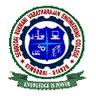 SEMBODAI RUKMANI VARATHARAJAN ENGINEERING COLLEGEACADEMIC YEAR 2013-2014/ODD SEMESTERCYCLE TEST – I  DEPARTMENT OF MECHANICAL ENGINEERINGSUBJECT CODE/TITLE: ME 2204 FLUID MECHANICS AND MACHINERYYEAR/SEM:	II/III						DATE:DURATION: 90 Mins					MAX.MARKS: 50                                                               PART-A                                                                 ( 05X2 = 10 marks)1)Define Compressibility.2)Define Newtonian law of Viscosity.3)Define Pascal law.4)Define stream line, streak line, path line flow.5)Define Rate of flow Or Discharge                                                     PART-B                                                                                                                      (8+16+16 = 40 marks)1.(i)a) A plate, 0.025 mm distant from a fixed plate, moves at 50 cm/s andrequires a force of 1.471 N/ m2 to maintain this speed. Determine the fluidviscosity between plates in the poise. (8)b) Determine the intensity of shear of an oil having viscosity =1.2 poise and isused for lubrication in the clearance between a 10 cm diameter shaft and itsjournal bearing. The clearance is 1.0 mm and Shaft rotates at 200 r.p.m (8)or  (ii)a)One litre of crude oil weighs 9.6 N. Calculate its Specific weight,density and specific weight. (8)   b) The Velocity Distribution for flow over a flat plate is given by u=(2/3)y-y2, Where u is the point velocity in meters per second at a distance y metre above the plate. Determine the shear stress at y=0 and y=15 cm.Assume dynamic viscosity as 8.63 poises (8)2.(i) a)Explain types of fluid flow.(8)   b)Explain all dimensional number.(8)or  (ii)Water is flowing through a pipe having diameter 300 mm and 200 mmat the bottom end is 24.525 N/cm2 and the pressure at the upper end is(8)9.81 N/Cm2 . Determine the difference in datum head if the rate offlow through pipe is 40 lit/s. (16)3 (i)Discuss the thermodynamic properties of fluids (8) (or)   (ii)Explain Differential manometer With Neat sketch. (8)